博士生导师简介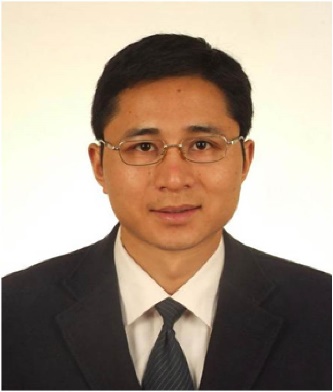 姓名杨勇杨勇导师类型导师类型直博生导师直博生导师学院/单位基础医学与临床药学学院基础医学与临床药学学院招生学科招生学科临床药学临床药学电话1391396304713913963047邮箱邮箱yy@cpu.edu.cnyy@cpu.edu.cn研究方向（100字以内）肿瘤免疫治疗、肿瘤治疗的新靶点开发、抗肿瘤药物开发研究方向（100字以内）肿瘤免疫治疗、肿瘤治疗的新靶点开发、抗肿瘤药物开发研究方向（100字以内）肿瘤免疫治疗、肿瘤治疗的新靶点开发、抗肿瘤药物开发研究方向（100字以内）肿瘤免疫治疗、肿瘤治疗的新靶点开发、抗肿瘤药物开发研究方向（100字以内）肿瘤免疫治疗、肿瘤治疗的新靶点开发、抗肿瘤药物开发研究方向（100字以内）肿瘤免疫治疗、肿瘤治疗的新靶点开发、抗肿瘤药物开发研究方向（100字以内）肿瘤免疫治疗、肿瘤治疗的新靶点开发、抗肿瘤药物开发个人简介（包括教育背景、工作经历、社会兼职、视频链接等）个人简介（包括教育背景、工作经历、社会兼职、视频链接等）个人简介（包括教育背景、工作经历、社会兼职、视频链接等）个人简介（包括教育背景、工作经历、社会兼职、视频链接等）个人简介（包括教育背景、工作经历、社会兼职、视频链接等）个人简介（包括教育背景、工作经历、社会兼职、视频链接等）个人简介（包括教育背景、工作经历、社会兼职、视频链接等）个人简介（包括教育背景、工作经历、社会兼职、视频链接等）个人简介（包括教育背景、工作经历、社会兼职、视频链接等）杨勇，男，1976年12月生，2005年博士毕业于南京医科大学，同年进入中国药科大学工作。现任中国药科大学基础医学与临床药学学院院长，新药安全评价研究中心主任，教授（二级）、博士生导师，享受国务院政府特殊津贴专家。入选国家“万人计划”科技创新领军人才、“百千万工程国家级人才”和科技部“创新人才推进计划中青年科技创新领军人才”，被授予“有突出贡献中青年专家”称号。主要研究方向为肿瘤免疫治疗与新药创制。目前已在国际重要学术期刊如PNAS、Gut、Hepatology、Cancer Research等发表SCI论文50余篇，其中第一作者或通讯作者40余篇，SCI期刊累计他引超过2000次，单篇论文最高他引超过250次，1篇SCI论文入选科技部“2008年中国百篇最具影响国际学术论文”；申请发明专利8项，其中已授权5项。杨勇，男，1976年12月生，2005年博士毕业于南京医科大学，同年进入中国药科大学工作。现任中国药科大学基础医学与临床药学学院院长，新药安全评价研究中心主任，教授（二级）、博士生导师，享受国务院政府特殊津贴专家。入选国家“万人计划”科技创新领军人才、“百千万工程国家级人才”和科技部“创新人才推进计划中青年科技创新领军人才”，被授予“有突出贡献中青年专家”称号。主要研究方向为肿瘤免疫治疗与新药创制。目前已在国际重要学术期刊如PNAS、Gut、Hepatology、Cancer Research等发表SCI论文50余篇，其中第一作者或通讯作者40余篇，SCI期刊累计他引超过2000次，单篇论文最高他引超过250次，1篇SCI论文入选科技部“2008年中国百篇最具影响国际学术论文”；申请发明专利8项，其中已授权5项。杨勇，男，1976年12月生，2005年博士毕业于南京医科大学，同年进入中国药科大学工作。现任中国药科大学基础医学与临床药学学院院长，新药安全评价研究中心主任，教授（二级）、博士生导师，享受国务院政府特殊津贴专家。入选国家“万人计划”科技创新领军人才、“百千万工程国家级人才”和科技部“创新人才推进计划中青年科技创新领军人才”，被授予“有突出贡献中青年专家”称号。主要研究方向为肿瘤免疫治疗与新药创制。目前已在国际重要学术期刊如PNAS、Gut、Hepatology、Cancer Research等发表SCI论文50余篇，其中第一作者或通讯作者40余篇，SCI期刊累计他引超过2000次，单篇论文最高他引超过250次，1篇SCI论文入选科技部“2008年中国百篇最具影响国际学术论文”；申请发明专利8项，其中已授权5项。杨勇，男，1976年12月生，2005年博士毕业于南京医科大学，同年进入中国药科大学工作。现任中国药科大学基础医学与临床药学学院院长，新药安全评价研究中心主任，教授（二级）、博士生导师，享受国务院政府特殊津贴专家。入选国家“万人计划”科技创新领军人才、“百千万工程国家级人才”和科技部“创新人才推进计划中青年科技创新领军人才”，被授予“有突出贡献中青年专家”称号。主要研究方向为肿瘤免疫治疗与新药创制。目前已在国际重要学术期刊如PNAS、Gut、Hepatology、Cancer Research等发表SCI论文50余篇，其中第一作者或通讯作者40余篇，SCI期刊累计他引超过2000次，单篇论文最高他引超过250次，1篇SCI论文入选科技部“2008年中国百篇最具影响国际学术论文”；申请发明专利8项，其中已授权5项。杨勇，男，1976年12月生，2005年博士毕业于南京医科大学，同年进入中国药科大学工作。现任中国药科大学基础医学与临床药学学院院长，新药安全评价研究中心主任，教授（二级）、博士生导师，享受国务院政府特殊津贴专家。入选国家“万人计划”科技创新领军人才、“百千万工程国家级人才”和科技部“创新人才推进计划中青年科技创新领军人才”，被授予“有突出贡献中青年专家”称号。主要研究方向为肿瘤免疫治疗与新药创制。目前已在国际重要学术期刊如PNAS、Gut、Hepatology、Cancer Research等发表SCI论文50余篇，其中第一作者或通讯作者40余篇，SCI期刊累计他引超过2000次，单篇论文最高他引超过250次，1篇SCI论文入选科技部“2008年中国百篇最具影响国际学术论文”；申请发明专利8项，其中已授权5项。杨勇，男，1976年12月生，2005年博士毕业于南京医科大学，同年进入中国药科大学工作。现任中国药科大学基础医学与临床药学学院院长，新药安全评价研究中心主任，教授（二级）、博士生导师，享受国务院政府特殊津贴专家。入选国家“万人计划”科技创新领军人才、“百千万工程国家级人才”和科技部“创新人才推进计划中青年科技创新领军人才”，被授予“有突出贡献中青年专家”称号。主要研究方向为肿瘤免疫治疗与新药创制。目前已在国际重要学术期刊如PNAS、Gut、Hepatology、Cancer Research等发表SCI论文50余篇，其中第一作者或通讯作者40余篇，SCI期刊累计他引超过2000次，单篇论文最高他引超过250次，1篇SCI论文入选科技部“2008年中国百篇最具影响国际学术论文”；申请发明专利8项，其中已授权5项。杨勇，男，1976年12月生，2005年博士毕业于南京医科大学，同年进入中国药科大学工作。现任中国药科大学基础医学与临床药学学院院长，新药安全评价研究中心主任，教授（二级）、博士生导师，享受国务院政府特殊津贴专家。入选国家“万人计划”科技创新领军人才、“百千万工程国家级人才”和科技部“创新人才推进计划中青年科技创新领军人才”，被授予“有突出贡献中青年专家”称号。主要研究方向为肿瘤免疫治疗与新药创制。目前已在国际重要学术期刊如PNAS、Gut、Hepatology、Cancer Research等发表SCI论文50余篇，其中第一作者或通讯作者40余篇，SCI期刊累计他引超过2000次，单篇论文最高他引超过250次，1篇SCI论文入选科技部“2008年中国百篇最具影响国际学术论文”；申请发明专利8项，其中已授权5项。杨勇，男，1976年12月生，2005年博士毕业于南京医科大学，同年进入中国药科大学工作。现任中国药科大学基础医学与临床药学学院院长，新药安全评价研究中心主任，教授（二级）、博士生导师，享受国务院政府特殊津贴专家。入选国家“万人计划”科技创新领军人才、“百千万工程国家级人才”和科技部“创新人才推进计划中青年科技创新领军人才”，被授予“有突出贡献中青年专家”称号。主要研究方向为肿瘤免疫治疗与新药创制。目前已在国际重要学术期刊如PNAS、Gut、Hepatology、Cancer Research等发表SCI论文50余篇，其中第一作者或通讯作者40余篇，SCI期刊累计他引超过2000次，单篇论文最高他引超过250次，1篇SCI论文入选科技部“2008年中国百篇最具影响国际学术论文”；申请发明专利8项，其中已授权5项。杨勇，男，1976年12月生，2005年博士毕业于南京医科大学，同年进入中国药科大学工作。现任中国药科大学基础医学与临床药学学院院长，新药安全评价研究中心主任，教授（二级）、博士生导师，享受国务院政府特殊津贴专家。入选国家“万人计划”科技创新领军人才、“百千万工程国家级人才”和科技部“创新人才推进计划中青年科技创新领军人才”，被授予“有突出贡献中青年专家”称号。主要研究方向为肿瘤免疫治疗与新药创制。目前已在国际重要学术期刊如PNAS、Gut、Hepatology、Cancer Research等发表SCI论文50余篇，其中第一作者或通讯作者40余篇，SCI期刊累计他引超过2000次，单篇论文最高他引超过250次，1篇SCI论文入选科技部“2008年中国百篇最具影响国际学术论文”；申请发明专利8项，其中已授权5项。主持科研项目（3个以内）主持科研项目（3个以内）主持科研项目（3个以内）主持科研项目（3个以内）主持科研项目（3个以内）主持科研项目（3个以内）主持科研项目（3个以内）主持科研项目（3个以内）主持科研项目（3个以内）编号项目名称项目类型[横向课题/纵向课题]项目类别起讫时间起讫时间总经费（万元）总经费（万元）本人承担任务[主持、负责、参与]1细胞治疗产品非临床安全性评价研究平台纵向课题科技部重大新药创制重大专项2019/01-2020/122019/01-2020/12249.46万249.46万主持2APOBEC3B介导肝癌起始细胞形成及免疫逃逸的分子机制研究纵向课题国家自然科学面上项目2017/01-2020/122017/01-2020/1265万65万主持3脑-肠轴调控巨噬细胞介导非可控炎症促进结肠癌起始细胞形成的网络关键节点研究纵向课题国家自然基金重大研究计划集成项目　2016/01-2018/12　2016/01-2018/12233万元233万元主持代表性成果（3个以内）代表性成果（3个以内）代表性成果（3个以内）代表性成果（3个以内）代表性成果（3个以内）代表性成果（3个以内）代表性成果（3个以内）代表性成果（3个以内）代表性成果（3个以内）编号论文标题期刊名称收录情况[SCI收录、EI收录、ISTP收录]卷期卷期作者排名[通讯作者，1,2，其他]作者排名[通讯作者，1,2，其他]作者排名[通讯作者，1,2，其他]1APOBEC3B interaction with PRC2 modulates microenvironment to promote HCC progressionGutSCI68(10)68(10)唯一通讯唯一通讯唯一通讯2PLAGL2-EGFR-HIF-1/2α signaling loop promotes HCC progression and Erlotinib insensitivityHepatologySCI73(2)73(2)共通排后共通排后共通排后3Chronic stress promotes colitis by disturbing the gut microbiota and triggering immune system responsePNASSCI115(13)115(13)共通排后共通排后共通排后其他成果及获奖（包括教材专著、专利发明、新药证书、临床批件、荣誉称号等）其他成果及获奖（包括教材专著、专利发明、新药证书、临床批件、荣誉称号等）其他成果及获奖（包括教材专著、专利发明、新药证书、临床批件、荣誉称号等）其他成果及获奖（包括教材专著、专利发明、新药证书、临床批件、荣誉称号等）其他成果及获奖（包括教材专著、专利发明、新药证书、临床批件、荣誉称号等）其他成果及获奖（包括教材专著、专利发明、新药证书、临床批件、荣誉称号等）其他成果及获奖（包括教材专著、专利发明、新药证书、临床批件、荣誉称号等）其他成果及获奖（包括教材专著、专利发明、新药证书、临床批件、荣誉称号等）其他成果及获奖（包括教材专著、专利发明、新药证书、临床批件、荣誉称号等）2018年入选江苏省“333高层次人才培养工程”第二层次，2009年入选教育部“新世纪优秀人才计划”和江苏省“六大人才高峰”高层次人才。先后主持国家自然科学基金“重大研究计划”2项、面上项目3项，青年基金1项，主持江苏省自然科学基金3项；2011年主持科技部“十二五重大新药创制专项”和2018年“十三五重大新药创制专项”各1项。2012年荣获江苏省首届江苏省杰出青年基金。2016年获得“上海市科技进步一等奖”，2015年荣获“中国药理学会施维雅青年药理学家奖”，2007年荣获“江苏省科技进步二等奖”，2005年获得“江苏省科技进步一等奖”和“中华医学三等奖”。2018年入选江苏省“333高层次人才培养工程”第二层次，2009年入选教育部“新世纪优秀人才计划”和江苏省“六大人才高峰”高层次人才。先后主持国家自然科学基金“重大研究计划”2项、面上项目3项，青年基金1项，主持江苏省自然科学基金3项；2011年主持科技部“十二五重大新药创制专项”和2018年“十三五重大新药创制专项”各1项。2012年荣获江苏省首届江苏省杰出青年基金。2016年获得“上海市科技进步一等奖”，2015年荣获“中国药理学会施维雅青年药理学家奖”，2007年荣获“江苏省科技进步二等奖”，2005年获得“江苏省科技进步一等奖”和“中华医学三等奖”。2018年入选江苏省“333高层次人才培养工程”第二层次，2009年入选教育部“新世纪优秀人才计划”和江苏省“六大人才高峰”高层次人才。先后主持国家自然科学基金“重大研究计划”2项、面上项目3项，青年基金1项，主持江苏省自然科学基金3项；2011年主持科技部“十二五重大新药创制专项”和2018年“十三五重大新药创制专项”各1项。2012年荣获江苏省首届江苏省杰出青年基金。2016年获得“上海市科技进步一等奖”，2015年荣获“中国药理学会施维雅青年药理学家奖”，2007年荣获“江苏省科技进步二等奖”，2005年获得“江苏省科技进步一等奖”和“中华医学三等奖”。2018年入选江苏省“333高层次人才培养工程”第二层次，2009年入选教育部“新世纪优秀人才计划”和江苏省“六大人才高峰”高层次人才。先后主持国家自然科学基金“重大研究计划”2项、面上项目3项，青年基金1项，主持江苏省自然科学基金3项；2011年主持科技部“十二五重大新药创制专项”和2018年“十三五重大新药创制专项”各1项。2012年荣获江苏省首届江苏省杰出青年基金。2016年获得“上海市科技进步一等奖”，2015年荣获“中国药理学会施维雅青年药理学家奖”，2007年荣获“江苏省科技进步二等奖”，2005年获得“江苏省科技进步一等奖”和“中华医学三等奖”。2018年入选江苏省“333高层次人才培养工程”第二层次，2009年入选教育部“新世纪优秀人才计划”和江苏省“六大人才高峰”高层次人才。先后主持国家自然科学基金“重大研究计划”2项、面上项目3项，青年基金1项，主持江苏省自然科学基金3项；2011年主持科技部“十二五重大新药创制专项”和2018年“十三五重大新药创制专项”各1项。2012年荣获江苏省首届江苏省杰出青年基金。2016年获得“上海市科技进步一等奖”，2015年荣获“中国药理学会施维雅青年药理学家奖”，2007年荣获“江苏省科技进步二等奖”，2005年获得“江苏省科技进步一等奖”和“中华医学三等奖”。2018年入选江苏省“333高层次人才培养工程”第二层次，2009年入选教育部“新世纪优秀人才计划”和江苏省“六大人才高峰”高层次人才。先后主持国家自然科学基金“重大研究计划”2项、面上项目3项，青年基金1项，主持江苏省自然科学基金3项；2011年主持科技部“十二五重大新药创制专项”和2018年“十三五重大新药创制专项”各1项。2012年荣获江苏省首届江苏省杰出青年基金。2016年获得“上海市科技进步一等奖”，2015年荣获“中国药理学会施维雅青年药理学家奖”，2007年荣获“江苏省科技进步二等奖”，2005年获得“江苏省科技进步一等奖”和“中华医学三等奖”。2018年入选江苏省“333高层次人才培养工程”第二层次，2009年入选教育部“新世纪优秀人才计划”和江苏省“六大人才高峰”高层次人才。先后主持国家自然科学基金“重大研究计划”2项、面上项目3项，青年基金1项，主持江苏省自然科学基金3项；2011年主持科技部“十二五重大新药创制专项”和2018年“十三五重大新药创制专项”各1项。2012年荣获江苏省首届江苏省杰出青年基金。2016年获得“上海市科技进步一等奖”，2015年荣获“中国药理学会施维雅青年药理学家奖”，2007年荣获“江苏省科技进步二等奖”，2005年获得“江苏省科技进步一等奖”和“中华医学三等奖”。2018年入选江苏省“333高层次人才培养工程”第二层次，2009年入选教育部“新世纪优秀人才计划”和江苏省“六大人才高峰”高层次人才。先后主持国家自然科学基金“重大研究计划”2项、面上项目3项，青年基金1项，主持江苏省自然科学基金3项；2011年主持科技部“十二五重大新药创制专项”和2018年“十三五重大新药创制专项”各1项。2012年荣获江苏省首届江苏省杰出青年基金。2016年获得“上海市科技进步一等奖”，2015年荣获“中国药理学会施维雅青年药理学家奖”，2007年荣获“江苏省科技进步二等奖”，2005年获得“江苏省科技进步一等奖”和“中华医学三等奖”。2018年入选江苏省“333高层次人才培养工程”第二层次，2009年入选教育部“新世纪优秀人才计划”和江苏省“六大人才高峰”高层次人才。先后主持国家自然科学基金“重大研究计划”2项、面上项目3项，青年基金1项，主持江苏省自然科学基金3项；2011年主持科技部“十二五重大新药创制专项”和2018年“十三五重大新药创制专项”各1项。2012年荣获江苏省首届江苏省杰出青年基金。2016年获得“上海市科技进步一等奖”，2015年荣获“中国药理学会施维雅青年药理学家奖”，2007年荣获“江苏省科技进步二等奖”，2005年获得“江苏省科技进步一等奖”和“中华医学三等奖”。